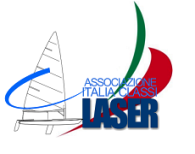 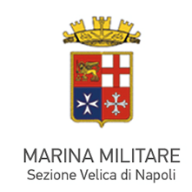 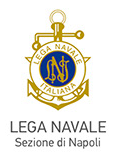 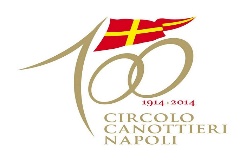 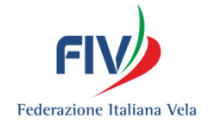 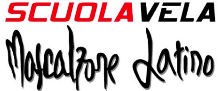 2^ TAPPA ITALIA CUP 2018BANDO DI REGATA NAPOLI 9-11 FEBBRAIO 2018Classi - Laser Standard - Laser Radial - Laser 4.71. ENTE ORGANIZZATORE:Su delega della Federazione Italiana Vela gli Affiliati:L.N.I. Sez. Napoli – Sezione Velica Marina Militare - Circolo Canottieri Napoli – Scuola Vela Mascalzone Latino  (Napoli Molosiglio Sail Center) Porticciolo del Molosiglio - 80133 - Napoli2. LOCALITÀ E PROGRAMMA DELLA REGATA:. Segreteria di regata: Lega Navale Italiana Sezione di NapoliPorticciolo del Molosiglio 80133 NapoliTel. 0815511806 - Fax 081 5511738www.lninapoli.it  –  e-mail: napoli@leganavale.itSito manifestazione: www.italiacupnapoli2018.itLa regata si svolgerà nello specchio acqueo antistante Forte Ovo con il seguente calendario: Giovedì      08/02/2018 		Iscrizioni dalle h 09:00 alle ore 18:00Venerdì      09/02/2018 		Iscrizioni dalle h 09:00 alle ore 10:00		Prove; Segnale di avviso 1a prova h 12:00
Sabato      10/02/2018 		Prove; Domenica 11/02/2018		Prove; Nessun segnale di Avviso sarà dato dopo le ore 15:00 dell’ultimo giorno di regata. 3. REGOLAMENTI:3.1 La regata sarà disciplinata dalle Regole come definite nelle Regole di Regata World Sailing (WS) vigenti con le prescrizioni FIV3.2 La Normativa FIV per l’Attività Sportiva Nazionale Organizzata in Italia vigente è da considerarsi Regola comprese le Prescrizioni Fiv.3.3 Dovrà essere previsto il controllo in acqua per la Regola 42 del RRS WS L’Appendice P sarà applicata così come descritto nel RRS WS3.4 Saranno possibili controlli anti doping durante il corso della manifestazione.3.5 La regola della Classe Laser 7(a) è ristretta come segue: Solo una persona dovrà essere a bordo mentre la barca è in regata. Il suo nome dovrà essere quello riportato nel modulo di iscrizione.3.6 La regata è valida quale seconda regata di ranking list 20184.PUBBLICITA’:
La pubblicità è libera per la Classe Standard e Radial Femminile. Per le Classi Radial Maschile e 4.7 la pubblicità è libera come da regole di Classe. Alle barche potrà essere richiesto di esporre pubblicità scelta o fornita dall’autorità organizzatrice nei limiti previsti dalla Regulation 20 WS. Le imbarcazioni che espongono pubblicità individuale dovranno essere in possesso delle licenza FIV in corso di validità.5. AMMISSIONE:Alla regata  potranno partecipare anche equipaggi stranieri.Come da Normativa FIV parte II, gli atleti Italiani che nel 2017 non siano stati classificati in alcuna R.L. otterranno l’eleggibilità per le Regate Nazionali valide par la R.L. solo se, prima della Regata Nazionale a cui intendano iscriversi,  avranno partecipato, ad almeno 2 Regate Zonali in cui siano arrivati almeno in una singola prova di ognuna delle regate Nelle varie Classi si adotteranno le seguenti fasce di età:Laser 4.7  (maschile-femminile)Under 18 i nati nel  2001; Under 17 m/f 17 i nati nel 2002-2003-2004-2005 e 2006 (questi ultimi devono aver compiuto il 12° anno di età)Laser Radial (maschile)Open i nati prima del 2000 - Under 19  i nati nel 2000 - 2001 - Under 17  i nati nel  2002, 2003.Laser Radial (femminile)Open  nate prima del 1998 - Under 21 nate nel 1998 -1999, Under 19 nate nel 2000 - 2001  - Under 17 nate nel 2002- 2003 Laser StandardOpen i nati  prima del 1998 - Under 21 i nati nel 1998 -1999 - Under 19 i nati nel 2000-2001 Per accedere alla classe Laser Radial bisogna essere nati almeno nel 2003; per accedere alla classe Laser Standard si deve essere almeno Under 19 (nati nel 2001). L’uso della vela 4.7 è obbligatorio per tesserati FIV, di entrambi i sessi, nati nel 2004, 2005 e 2006.E’ Master chi ha compiuto 35 anni.6. ISCRIZIONI:Le preiscrizioni dovranno essere effettuate attraverso il sito ufficiale dell’Associazione Italia Laser (www.italialaser.org) compilando in ogni sua parte l’apposito modulo. Tutte le iscrizioni andranno perfezionate entro le ore 10:00 del 09/02/2018. La tassa di iscrizione è fissata in € 80 se le l’iscrizione avverrà entro le ore 24 del 02/02/2018 e in €100 se avverrà tra tale termine e le ore 24 del 07/02/2018. Non saranno accettate iscrizioni oltre tale limite. Apertura ufficiale della Segreteria di Regata per il perfezionamento delle iscrizioni ore 09:00 del 08/02/2018. Il timoniere che sottoscrive l’iscrizione non potrà essere sostituito durante la serie di regate. I minorenni dovranno consegnare il modulo di iscrizione firmato in calce dal genitore (o tutore legale) o da chi, durante la manifestazione, si assume la responsabilità di farlo scendere in acqua a regatare. Per velocizzare le operazioni di perfezionamento iscrizione e la restituzione dei documenti a tutti i partecipanti è richiesto di presentare oltre agli originali delle tessere e dei certificati anche le fotocopie in modo tale che la segreteria di regata, dopo aver controllato la corrispondenza, restituirà immediatamente gli originali. La tessera FIV potrà essere anche presentata tramite l'Applicazione My Federvela.7. TESSERAMENTI:Tutti i concorrenti dovranno essere in regola con il Tesseramento FIV per l’anno in corso (vidimata per la parte relativa alle prescrizioni sanitarie come da Normativa FIV)  e della tessera AICL Tali tessere dovranno essere consegnate  alla segreteria del comitato organizzatore all’atto del perfezionamento dell’iscrizione.8. ASSICURAZIONE: Le imbarcazioni dovranno essere assicurate per la responsabilità civile per danni a terzi secondo quanto previsto al punto “E.1 ASSICURAZIONI” della Normativa Generale FIV per L’attività Sportiva Organizzata in Italia parte I, con massimale minimo pari a € 1.500.000,00. La polizza assicurativa o valido documento sostitutivo dovrà essere consegnata alla Segreteria di Regata all’atto del perfezionamento dell’iscrizione.9. STAZZE : Non è richiesto certificato di stazza.Tutti i concorrenti debbono utilizzare solo uno scafo, una vela, albero, boma, deriva e timone che possono essere identificati durante le stazze. Non è possibile cambiare attrezzatura durante ogni singola serie di regate. I concorrenti saranno responsabili del rispetto delle regole di stazza e dovranno applicare i bollini di autocertificazione distribuiti alle singole regate. In caso di danneggiamento dello scafo e/o dell’equipaggiamento, gli stessi potranno essere sostituito solamente dopo l’autorizzazione scritta delComitato Tecnico o, in caso non nominato, dal CdR. o C.d.P.Ogni eventuale controllo sarà effettuato tenendo conto del regolamento alle stazze per la Classe Laser edizione corrente. Non è possibile cambiare attrezzatura durante ogni singola serie di regate.Per la Classe Standard è consentito l’uso della nuova vela Mark II. Tutte le imbarcazioni armate indifferentemente con la vela tradizionale o la vela Mark II costituiranno una unica flotta.I numeri velici dovranno essere conformi a quanto indicato dalle regole del regolamento di Classe.10. FORMATO DELLA REGATA:Il formato per tutte le classi sarà costituito da una serie di qualificazione e una di finalePer completare la serie di qualificazione dovranno essere disputate 4 prove
Le regate si correranno in 3 Flotte: Qualora una qualsiasi delle Classi Laser fosse divisa in batterie automaticamente si dovranno predisporre due campi di regata. Un apposito comunicato indicherà a che classi sarà dedicato l’uno o l’altro campo di regata. Le tre flotte regateranno separatamente e suddivise in batterie nel rispetto della seguente tabella:Sino ad 80 concorrenti            regata di flottaDa 81 a 90 concorrenti            a discrezione del CdR se effettuare o meno la regata a batterieOltre 90 concorrenti                 regata a batterie con sistema “A” (due colori)11. NUMERO DELLE PROVE, PUNTEGGIO, CLASSIFICA: Se possibile saranno disputate 6 prove con 2 prove al giorno. Una terza prova potrà essere disputata nella stessa giornata purché non ci si porti in anticipo per più di una volta  oppure recuperata per una prova non disputata antecedentemente Sarà applicato il punteggio minimo come previsto nell’Appendice “A” del regolamento WS 2017-20. Uno scarto sarà applicato al compimento della quarta prova nella sola serie di qualificazione.Le prove di finale non potranno essere scartate.Il punteggio complessivo di ogni barca sarà il totale dei punteggi conseguiti in tutte le prove fatte, escludendo il punteggio peggiore della serie di qualificazione.Una volta qualificatasi per la flotta gold, la posizione finale di una barca non potrà essere peggiore dell’ultima posizione della flotta gold, indipendentemente dal punteggio finale raggiunto. 12. ALLENATORI O ACCOMPAGNATORI E PERSONALE DI SUPPORTO:
Tutto il personale di supporto e in particolare  gli Allenatori o Accompagnatori dovranno accreditarsi compilando il modulo di registrazione disponibile presso la Segreteria di Regata dichiarando: 1) le caratteristiche del proprio mezzo di assistenza; 2) l’accettazione delle “regole per gli Allenatori e barche di assistenza” descritte nelle Istruzioni di Regata; 3) i nominativi dei Concorrenti accompagnati.4) Comunicare il numero di targa del Furgone o auto, il nominativo del conducente e dati per il pass ingresso utilizzando l’apposito modulo scaricabile dal sito www.italiacupnapoli2018.it.Gli allenatori ed accompagnatori ed il personale di supporto accreditati saranno soggetti al rispetto delle IDR e alle direttive tecniche e disciplinari del CdR e della Giuria che potrà revocare il permesso di presenza sul campo di regata.13. ISTRUZIONI DI REGATA: Le Istruzioni di Regata saranno a disposizione dei concorrenti dalle ore 09:00 di 08/02/2018 presso la segreteria di regata. 14. PREMI: saranno assegnati i seguenti premi:Classe Standard
Winner Overall - 2° Overall - 3° Overall
Winner Under 21 - Winner Under 19 - Winner Over 35
Classe Radial
Winner Overall Female - 2^ Overall Female - Overall 3^ Female 
Winner Under 19 Female - Winner Under 21 Female
Winner Overall Men - 2° Overall Men - 3° Overall Men
Winner Boys 17 - Winner Boys 19 - Winner Over 35
Classe Laser 4.7
Winner Overall Boys - 2° Overall Boys - 3° Overall Boys 
Winner Boys Under 17 - 2° Boys Under 17 - 3° Boys Under 17
Winner Overall Girls - 2^ Overall Girls - 3^ Overall Girls
Winner Girls U17 - 2^ Girls U17 - 3^ Girls U17
Winner Female Over 17
La premiazione sarà effettuata appena possibile al termine della manifestazione.15. RESPONSABILITÀ: Come da regola fondamentale 4 i partecipanti alla regata di cui al presente Bando prendono parte alla stessa sotto la loro piena ed esclusiva responsabilità, i Concorrenti sono gli unici responsabili per la decisione di prendere parte o di continuare la regata. Gli organizzatori declinano ogni e qualsiasi responsabilità per danni che possono subire persone e/o cose, sia in terra che in acqua, in conseguenza della loro partecipazione alla regata di cui al presente Bando di Regata. E’ competenza dei Concorrenti decidere in base alle loro capacità, alla forza del vento, allo stato del mare, alle previsioni meteorologiche ed a tutto quanto altro deve essere previsto da un buon marinaio, se uscire in mare e partecipare alla regata, di continuarla ovvero di rinunciare.16. DIRITTI FOTOGRAFICI E/O TELEVISIVI: I Concorrenti concedono pieno diritto e permesso all’Ente Organizzatore di pubblicare e/o trasmettere tramite qualsiasi mezzo mediatico, ogni fotografia o ripresa filmata di persone o barche durante l’evento, inclusi ma non limitati a, spot pubblicitari televisivi e tutto quanto possa essere usato per i propri scopi editoriali o pubblicitari o per informazioni stampate.17. ATTIVITA’ COLLATERALI: Pasta party al termine di ogni giornata di regata.18. STRUTTURE RICETTIVE:Hotel REX – www.hotel-rex.it – info@hotel-rex.it – Sing. 80,00€; Dop.100,00€; Tri. 120,00€.b&b Cappella Vecchia – www.cappellavecchia11.it – info@cappellavechhia11.it – Sing. 70,00€; Dop. 80,00€; Tri. 110,00€; Quad. 130,00Residenza Pizzofalcone – www.residenzapizzofalcone.it – info@residenzapizzofalcone.it – Sing. 75,00€; Dop./Trip/Quad. 105,00€; 6p.125,00€.Hotel Naples – www.hotelnaples.it – info@hotelnaples.it – Sing. 60,00€; Dop. 70,00€; Tri. 90,00€B&B Casa Monacello - Via Atri 7 - 1 camere doppia e una sofa bed per 1 - tot 3 pax 60,00€ a notteB&B Casa Bella Imbriana - Via Atri 7 - 1 camera doppia e una sofa bed per 2 - tot 4 pax 70 euro a notteB&B Casa La Capera - Via dei Tribunali 236  - 1 camera doppia e un sofa bed per 2 - tot 4 pax 70 euro a notte19. NOTE UTILI:Per tutte le linee Sicilia: 
30% di riduzione per i viaggi di bassa e media stagione 
10% di riduzione per i viaggi di alta stagione (vedi esclusioni sotto) 
Nessuna scontistica potrà essere applicata per le partenze dal continente verso le isole dal 15/07 al 15/08 e dalle isole verso il continente dal 15/08 al 15/09. 
Le richieste dei partecipanti potranno essere inviate direttamente mail al seguente indirizzo: booking@gnv.it utilizzando l'apposito modulo che troverete sul sito www.italiacupnapoli2018.it .
Grandi Navi Veloci S.p.A.
Via Balleydier 7, 16149 - GENOVA
T +39-010/2094.591
F +39-010/2094.225
www.gnv.it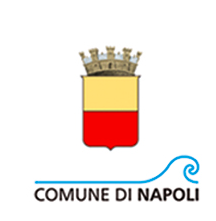 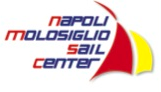 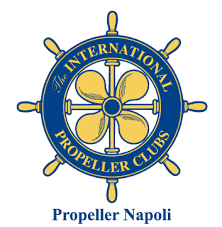 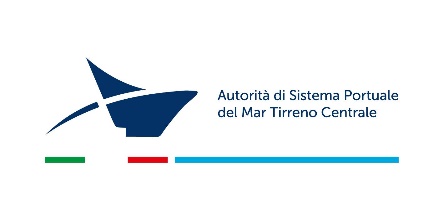 